Проект. Срок антикоррупционной экспертизы 3 дняИВАНОВСКАЯ ОБЛАСТЬАДМИНИСТРАЦИЯ ЮЖСКОГО МУНИЦИПАЛЬНОГО РАЙОНАПОСТАНОВЛЕНИЕ от                             №          _г. ЮжаО внесении изменений в постановление Администрации Южского муниципального района от 27.12.2017 № 1333 – п «Об утверждении муниципальной программы «Формирование современной городской среды на территории Южского городского поселения»      В соответствии с постановлением Правительства Российской Федерации от 30.12.2017 № 1710 «Об утверждении государственной программы Российской Федерации «Обеспечение доступным и комфортным жильем и коммунальными услугами граждан Российской Федерации», постановлением Администрации Южского муниципального района от 19.10.2016 № 680-п «Об утверждении Порядка разработки, реализации и оценки эффективности муниципальных программ Южского муниципального района и Южского городского поселения и отмене постановлений Администрации Южского муниципального района от 02.09.2013 № 719-п и Администрации Южского городского поселения от 06.09.2013 № 490», Администрация Южского муниципального района п о с т а н о в л я е т:     1.Внести в постановление Администрации Южского муниципального района от 27.12.2017 № 1333-п «Об утверждении муниципальной программы Южского городского поселения Южского муниципального района «Формирование современной городской среды на территории Южского городского поселения» (далее по тексту – Постановление), следующие изменения:1.1.В программе «Формирование современной городской среды на территории Южского городского поселения», являющейся приложением к Постановлению:- Раздел 2.3. «Цель (цели) и ожидаемые результаты реализации муниципальной программы» изложить в новой редакции:«2.3. Цель (цели) и ожидаемые результаты реализациимуниципальной программы	Целью реализации муниципальной программы является повышение качества и комфорта городской среды на территории Южского городского поселения.	Реализация программы направлена на решение следующих задач:- повышение уровня благоустройства дворовых территорий Южского городского поселения;- повышение уровня благоустройства общественных территорий общего пользования;- повышение уровня благоустройства территорий в рамках поддержки местных инициатив;- повышение уровня вовлеченности заинтересованности лиц в реализацию мероприятий по благоустройству территории Южского городского поселения;- мероприятия по проведению работ по образованию земельных участков, на которых расположены многоквартирные дома, работы по благоустройству дворовых территорий которых софинансируются из областного бюджета <*>.	Благоустройство Южского городского поселения будет осуществляться по следующим направлениям:- комплексное благоустройство дворовых территорий многоквартирных домов;- благоустройство общественных территорий;- благоустройство территорий в рамках поддержки местных инициатив.	Работы по благоустройству территорий должны выполняться с учетом необходимости обеспечения физической, пространственной и информационной доступности зданий, сооружений, дворовых и общественных территорий для инвалидов и других маломобильных групп населения.	Вовлечение заинтересованных граждан, организаций в создании комфортной городской среды будет способствовать массовому движению за чистоту, эстетический вид всех объектов недвижимости, за создание приятной городской среды.	Качественным результатом реализации программы послужит повышение уровня благоустройства территории Южского городского поселения.____________________________<*> Земельные участки, на которых расположены многоквартирные дома, включенные в Адресный перечень* дворовых территорий, нуждающихся в благоустройстве (с учетом их физического состояния) и подлежащих благоустройству исходя из минимального перечня работ по благоустройству (очередность благоустройства определяется в порядке поступления предложений заинтересованных лиц об участии в выполнении работ) в период действия муниципальной программы «Формирование современной городской среды на территории Южского городского поселения» (приложение № 2, 3 к подпрограмме «Благоустройство дворовых и общественных территорий»), образованы и поставлены на кадастровый учет. В связи с этим проведение мероприятий по образованию земельных участков, на которых расположены многоквартирные дома, работы по благоустройству дворовых территорий которых софинансируются из областного бюджета, не требуется.»- Раздел 2. «Характеристика основных мероприятий подпрограммы» изложить в новой редакции:«2.Характеристика основных мероприятий подпрограммы    В подпрограмму подлежат включению дворовые и общественные территории в соответствии с постановлением Администрации Южского муниципального района от 24.10.2017 № 1049-п «Об утверждении Порядка представления, рассмотрения и оценки предложений заинтересованных лиц о включении в муниципальную программу «Формирование комфортной городской среды на территории Южского городского поселения» дворовых территорий, подлежащих благоустройству и Порядка представления рассмотрения и оценки предложений граждан, организаций о включении в муниципальную программу «Формирование современной городской среды на территории Южского городского поселения Южского муниципального района» общественной территории, подлежащей благоустройству» (далее – Порядок), общественные территории (территории Южского городского поселения Южского муниципального района) в соответствии с  постановлением Администрации Южского муниципального района от 24.03.2020 № 235 «а»-п «Об утверждении порядка отбора проектов развития территорий Южского городского поселения Южского муниципального района, основанных на местных инициативах» (далее – Порядок отбора проектов развития территорий).	Основными мероприятиями подпрограммы являются:      - «Формирование современной городской среды»:1.Обеспечение мероприятий по формированию современной городской среды 2018 года:1.1. Благоустройство дворовых территорий;1.2. Благоустройство общественных территорий.2. Обеспечение мероприятий по формированию современной городской среды:2.1. Благоустройство дворовых территорий;2.2. Благоустройство общественных территорий.  - Муниципальный проект «Формирование комфортной городской среды»:     1.Реализация программ формирования современной городской среды.    1.1. Благоустройство общественных территорий.    2. Создание комфортной городской среды в малых городах и исторических поселениях – победителях Всероссийского конкурса лучших проектов создания комфортной городской среды, подготовка проектной документации по выполнению работ комплексного благоустройства городского центра города Южа в рамках концепции проекта, победившего на Всероссийском конкурсе лучших проектов создания комфортной городской среды в малых городах и исторических поселениях в 2019 году.  3. Создание комфортной городской среды в малых городах и исторических поселениях – победителях Всероссийского конкурса лучших проектов создания комфортной городской среды.4.Организация благоустройства территорий в рамках поддержки местных инициатив, ТОС «Исток».1. Обеспечение мероприятий по формированию современной городской среды в свою очередь включающее: 1.1. Благоустройство дворовых территорий.  Под дворовой территорией понимается совокупность территорий, прилегающих к многоквартирным домам, с расположенными на них объектами, предназначенными для обслуживания и эксплуатации таких домов, и элементами благоустройства этих территорий, в том числе парковками (парковочными местами), тротуарами и автомобильными дорогами, включая автомобильные дороги, образующие проезды к территориям, прилегающим к многоквартирным домам. Мероприятие предполагает комплексное благоустройство дворовых территорий многоквартирных домов Южского городского поселения.	 Качественным результатом реализации мероприятий послужит повышение уровня благоустройства дворовых территорий Южского городского поселения.   Реализация мероприятий по благоустройству дворовых территорий многоквартирных домов включает выполнение минимального и/или дополнительного перечня работ.  Минимальный перечень видов работ по благоустройству дворовых территорий многоквартирных домов предполагает:- ремонт дворовых проездов;- обеспечение освещения дворовых территорий;- установка скамеек;- установка урн.  Образцы элементов благоустройства приведены в таблице 1.Таблица 1.Примерный перечень элементов благоустройстваДополнительный перечень видов работ по благоустройству дворовых территорий предполагает:- оборудование детских и (или) спортивных площадок;- оборудование автомобильных парковок;- озеленение дворовых территорий;- ограждение газонов;- ремонт тротуаров;- устройство лестничных маршей, спусков и подходов к ним;- устройство пандусов для обеспечения беспрепятственного перемещения по дворовым территориям многоквартирных домов маломобильных групп населения;- устройство ливнеприемников;- устройство контейнерных площадок (устройство площадок для сбора и временного хранения отходов с установкой контейнеров, бункеров-накопителей, устройством ограждения и твердого основания).   Финансовое обеспечение работ из минимального перечня осуществляется за счет бюджетных ассигнований Южского городского поселения Южского муниципального района, средств субсидии на реализацию муниципальных программ формирования современной городской среды. Финансовое обеспечение работ из дополнительного перечня осуществляется за счет бюджетных ассигнований Южского городского поселения Южского муниципального района, средств субсидии на реализацию муниципальных программ формирования современной городской среды, а также при условии трудового и (или) финансового участия заинтересованных лиц (в случае принятия ими решения о финансовом участии).     Нормативная стоимость работ Нормативная стоимость (примерные расценки) работ, входящих в минимальный и дополнительный перечень видов работ по благоустройству приведена в таблице 2.Таблица 2. Нормативная стоимость (примерные расценки) работ по благоустройству дворовых территорийПорядок включения предложений заинтересованных лиц о включении дворовой территории в подпрограмму.  Очередность благоустройства дворовых территорий определяется общественной комиссией исходя из даты представления предложений заинтересованных лиц о включении дворовой территории в муниципальную программу при условии их соответствия установленным требованиям Порядка и в пределах лимитов бюджетных ассигнований, предусмотренных муниципальной программой.  Заинтересованные лица вправе представлять предложения о включении дворовой территории в муниципальную программу, включающие виды работ из минимального перечня работ и дополнительного перечня работ.  Из адресного перечня дворовых территорий, подлежащих благоустройству в рамках реализации муниципальной программы, могут быть исключены дворовые территории:  - расположенные вблизи многоквартирных домов, физический износ основных конструктивных элементов (крыша, стены, фундамент) которых превышает 70 процентов, а также территории, которые планируются к изъятию для муниципальных или государственных нужд в соответствии с генеральным планом Южского городского поселения при условии одобрения решения об исключении указанных территорий из адресного перечня дворовых территорий межведомственной комиссией в порядке, установленном такой комиссией;   - собственники помещений многоквартирных домов которых приняли решение об отказе от благоустройства дворовой территории в рамках реализации соответствующей программы или не приняли решения о благоустройстве дворовой территории в сроки, установленные соответствующей программой. При этом исключение дворовой территории из перечня дворовых территорий, подлежащих благоустройству в рамках реализации муниципальной программы, возможно только при условии одобрения соответствующего решения муниципального образования межведомственной комиссией в порядке, установленном такой комиссией.    Минимальный перечень видов работ по благоустройству реализуется только при наличии решения собственников помещений в многоквартирном доме, дворовая территория которого благоустраивается, о принятии созданного в результате благоустройства имущества в состав общего имущества многоквартирного дома.  Дополнительный перечень работ по благоустройству дворовых территорий многоквартирных домов реализуется только:а) при условии трудового участия собственников помещений в многоквартирных домах, собственников иных зданий и сооружений, расположенных в границах дворовой территории, подлежащей благоустройству (далее - заинтересованные лица);б) при наличии решения собственников помещений в многоквартирном доме, дворовая территория которого благоустраивается, о принятии созданного в результате благоустройства имущества в состав общего имущества многоквартирного дома;в) при софинансировании собственниками помещений многоквартирного дома работ по благоустройству дворовых территорий в размере не менее 20 процентов стоимости выполнения таких работ.Трудовое участие заинтересованных лиц может выражаться в выполнении заинтересованными лицами неоплачиваемых работ, не требующих специальной квалификации (уборка мелкого летучего мусора после производства работ, покраска бордюрного камня, озеленение территории (посадка саженцев деревьев, кустарников) и иные виды работ по усмотрению заинтересованных лиц).   Количество заинтересованных лиц, принимающих трудовое участие, а также их периодичность в выполнении работ по благоустройству (не менее одного раза за период проведения работ по благоустройству дворовой территории) устанавливается представителем (представителями) заинтересованных лиц, уполномоченных общим собранием собственников помещений многоквартирного дома.   В качестве документов, подтверждающих трудовое участие граждан, может быть представлен отчет о проведении мероприятий с трудовым участием граждан совета многоквартирного дома, или лица, управляющего многоквартирным домом, или лица, уполномоченного от имени собственников помещений многоквартирного дома, на участие в контроле, в том числе промежуточном, и приемке работ по благоустройству дворовой территории.Порядок разработки, обсуждения с заинтересованными лицами и утверждения дизайн-проектов благоустройства дворовых территорий, включенных в подпрограмму  Порядок разработки, обсуждения с заинтересованными лицами и утверждения дизайн-проектов благоустройства дворовых территорий, включенных в подпрограмму, включает в себя следующие этапы: 1.Разработка дизайн-проектов.     Разработка дизайн-проекта осуществляется МКУ «Управление городского хозяйства» (далее – Учреждение), после подписания Общественной комиссией протокола о включении дворовой территории в адресный перечень дворовых территорий, подлежащих благоустройству в очередном финансовом году.    Дизайн-проект разрабатывается в отношении дворовых территорий, включенных в подпрограмму муниципальной программы, исходя из даты представления предложений заинтересованных лиц, в пределах выделенных лимитов бюджетных ассигнований.     В случае совместной заявки заинтересованных лиц, проживающих в многоквартирных домах, имеющих общую дворовую территорию, дизайн-проект разрабатывается на общую дворовую территорию.     Содержание дизайн-проекта зависит от вида и состава планируемых работ. Дизайн-проект может быть подготовлен в виде проектно-сметной документации или в упрощенном виде - изображение дворовой территории на топографической съемке в масштабе с отображением текстового и визуального описания проекта благоустройства дворовой территории и технического оснащения площадок исходя из минимального и дополнительного перечней работ, с описанием работ и мероприятий, предлагаемых к выполнению, со сметным расчетом стоимости работ исходя из единичных расценок.2.Обсуждение и утверждение дизайн-проекта.    Учреждение уведомляет ответственное лицо, которое от имени собственников помещений в многоквартирном доме уполномочено на обсуждение дизайн-проекта, о готовности дизайн-проекта и в течение 10 рабочих дней организует работу Общественной комиссии по обсуждению дизайн-проекта при участии уполномоченного лица.   По результатам обсуждения разработанный дизайн-проект утверждается протоколом Общественной комиссии, который размещается на официальном сайте Администрации Южского муниципального района.Проверка достоверности определения сметной стоимости работ по        благоустройству дворовых территорий многоквартирных домов   Реализация мероприятия предусматривает возможность проведения за счет бюджетных ассигнований проверки достоверности определения сметной стоимости работ по благоустройству дворовых территорий многоквартирных домов автономным государственным учреждением Ивановской области «Управление государственной экспертизы Ивановской области». 1.2. Благоустройство общественных территорий.   Мероприятие предполагает комплексное благоустройство общественных территорий Южского городского поселения.   Качественным результатом реализации мероприятий послужит повышение уровня благоустройства общественных территорий, за счет благоустройства наиболее посещаемой общественной территории.   Под комплексным благоустройством общественной территории, понимается проведение комплекса мероприятий, направленных на улучшение санитарного, экологического и эстетического состояния территории. В комплекс работ входит проведение мероприятий по асфальтированию территории, обеспечение освещением, оборудование местами для отдыха и досуга, установка малых архитектурных форм, озеленение, цветочное оформление, а также иные виды работ.   Адресный перечень общественных территорий, нуждающихся в благоустройстве и подлежащих благоустройству в период действия подпрограммы определяется по результатам инвентаризации общественных территорий.Порядок разработки, обсуждения с заинтересованными лицами и утверждения дизайн-проектов благоустройства общественных территорий, включенных в подпрограмму   В целях учета общественного мнения Учреждение организует общественное обсуждение дизайн-проектов с привлечением экспертов, потенциальных инвесторов, иных заинтересованных лиц.   Общественное обсуждение осуществляется на стадиях:- предпроектного анализа и формирования видения дизайн-проекта (оценки существующего положения, выявление индивидуальных особенностей и проблем общественной территории, сбор исходных данных, а также идей и пожеланий заинтересованных лиц по преимущественным видам использования общественной территории, общим подходом к функциональному зонированию, организации движения, освещению, озеленению);- разработка дизайн-проекта в полном объеме.   Дизайн-проект размещается на официальном сайте Администрации Южского муниципального района. 2.Обсуждение и утверждение дизайн-проекта.  Общественное обсуждение дизайн-проекта осуществляется с использованием следующих доступных методов взаимодействия с общественностью:- анкетирование, опросы, интервьюирование и иное.   По результатам обсуждения разработанный дизайн-проект утверждается протоколом Общественной комиссии, который размещается на официальном сайте Администрации Южского муниципального района.1.3. Благоустройство общественных территорий (территорий Южского городского поселения Южского муниципального района, основанных на местных инициативах)   Под проектом развития территорий общего пользования местного значения в Южском городском поселении Южского муниципального района, основанном на местных инициативах, понимается проект благоустройства, посредством которого обеспечивается участие жителей Южского городского поселения в определении приоритетов расходования средств местного бюджета, поддержка реализации их инициатив по организации благоустройства территории Южского городского поселения, имеющих приоритетное значение для жителей.      Качественным результатом реализации подпрограммы послужит:- повышение уровня благоустройства территорий Южского городского поселения; - повышение эффективности использования средств бюджета Ивановской области, бюджета Южского городского поселения посредством вовлечения населения в процесс поддержки и выдвижения проектов с последующим общественным контролем за их реализацией;- создание экономических и социальных условий для динамичного развития общественной инфраструктуры Южского городского поселения.1.3.1. Порядок подачи документов для участия в конкурсном отборепроектов развития территорий муниципальных образований Ивановской области, основанных на местных инициативах   Организатором конкурсного отбора проектов развития территорий муниципальных образований Ивановской области, основанных на местных инициативах, является Департамент внутренней политики Ивановской области (далее – Департамент).   Конкурсному отбору проектов развития территорий муниципальных образований Ивановской области, основанных на местных инициативах, (далее – конкурсный отбор) предшествует отбор проектов развития территорий Южского городского поселения Южского муниципального района, основанных на местных инициативах в соответствии с постановлением Администрации Южского муниципального района от 24.03.2020 № 235 «а»-п «Об утверждении порядка отбора проектов развития территорий Южского городского поселения Южского муниципального района, основанных на местных инициативах» (далее – Порядок отбора проектов развития территорий).    Организатором отбора проектов является отдел общественной и информационной политики Администрации Южского муниципального района (далее – организатор отбора проектов).    Проект до его внесения организатору отбора проектов подлежит рассмотрению на собрании (конференции) граждан, в том числе осуществляющих территориальное общественное самоуправление, с целью обсуждения проекта, определения его соответствия интересам жителей муниципального образования и целесообразности его реализации, а также принятия собранием (конференцией) граждан решения о приоритетности проекта, поддержке и выдвижении проекта (включая дизайн-проекта благоустройства территории), готовности его софинансировать и объеме софинансирования.    Проекты, отобранные для участия в конкурсном отборе (адресный перечень общественных территорий (территорий Южского городского поселения Южского муниципального района, основанных на местных инициативах), нуждающихся в благоустройстве и подлежащих благоустройству в период действия подпрограммы  изложены в приложении № 2 к подпрограмме «Благоустройство дворовых и общественных территорий»), направляются организатором отбора проектов в Департамент в составе заявочной документации.     В соответствии с Порядком отбора проектов развития территорий, протоколом рабочей группы по отбору проектов развития территорий общего пользования местного значения в Южском городском поселении, основанном на местных инициативах от 30.03.2020  в 2020 году отбор прошли следующие ТОС:1.ТОС «Дружный» г.Южа Южского городского поселения. Местоположение объекта в районе ул. Серова, Горького г. Южа Южского городского поселения. Дизайн-проект «Устройство комплекта тренажеров с навесом и турниками на территории ТОС «Дружный» в районе улиц Серова, Горького г. Южа» (предполагает следующие виды работ: работы по демонтажу, устройство а/б основания площадки, устройство бордюра, устройство резинового покрытия, установка навеса для тренажеров, установка 6 спортивных тренажеров, установка турника тройного, установка МАФ (лавочка, урна, велопарковка)).2. ТОС «Пятачок» г.Южа Южского городского поселения. Местоположение объекта в районе ул. Стандартные дома г. Южа Южского городского поселения. Дизайн-проект  «Устройство комплекта тренажеров с навесом на территории ТОС «Пятачок» в районе улицы Стандартные дома г. Южа» (предполагает следующие виды работ: устройство а/б основания площадки, устройство бордюра, устройство резинового покрытия, установка навеса для тренажеров, установка 6 спортивных тренажеров, установка турника тройного, установка МАФ (лавочка, урна, велопарковка)).3. ТОС «Малая Родина» г.Южа, д.Реброво, д.Костяево, д.Тарантаево Южского городского поселения. Местоположение объекта в районе ул. Механизаторов г. Южа Южского городского поселения. Дизайн-проект «Устройство комплекта тренажеров с навесом на территории ТОС «Малая Родина» в районе ул. Механизаторов г. Южа Южского городского поселения» (предполагает работы по демонтажу, устройство а/б основания площадки, устройство бордюра, устройство резинового покрытия, установка навеса для тренажеров, установка 6 спортивных тренажеров, установка турника классического, установка МАФ (лавочка, урна, велопарковка)).4. ТОС «Преображенская слободка» г.Южа Южского городского поселения. Местоположение объекта на перекрестке ул.Прогонная и ул.Северная г. Южа Южского городского поселения. Дизайн-проект «Устройство комплекта тренажеров с навесом на территории ТОС «Преображенская слободка» на перекрестке ул. Прогонная и ул. Северная г. Южа»  (предполагает работы по вырубке, перевозке, утилизации кустарников, работы по планировка земельного участка, водотведение канав, устройство а/б основания площадки, устройство бордюра, устройство резинового покрытия, установка навеса для тренажеров, установка 6 спортивных тренажеров, установка турника тройного, установка МАФ (лавочка, урна, велопарковка)).5. ТОС «Нефедово» д.Нефедово Южского городского поселения. Местоположение объекта в районе ул.Центральная д.Нефедово Южского городского поселения. Дизайн-проект  «Устройство комплекта тренажеров с навесом на территории ТОС «Нефёдово» в районе ул. Центральная д. Нефёдово Южского городского поселения» (предполагает устройство а/б основания площадки, устройство бордюра, устройство резинового покрытия, установка навеса для тренажеров, установка 6 спортивных тренажеров, установка турника тройного, установка МАФ (лавочка, урна, велопарковка)).    Заключение муниципальных контрактов на выполнение работ по благоустройству общественных территорий по результатам закупки товаров, работ и услуг для обеспечения муниципальных нужд в целях реализации программы должно быть осуществлено не позднее 1 июля года предоставления субсидии.   Исключение составляют случаи:- обжалования действий (бездействия) заказчика и (или) комиссии по осуществлению закупок и (или) оператора электронной площадки при осуществлении закупки товаров, работ, услуг в порядке, установленном законодательством Российской Федерации, при которых срок заключения таких соглашений продлевается на срок указанного обжалования;- проведения повторного конкурса или новой закупки, если конкурс признан не состоявшимся по основаниям, предусмотренным законодательством Российской Федерации, при которых срок заключения таких соглашений продлевается на срок проведения конкурсных процедур;- заключения таких соглашений в пределах экономии средств при расходовании субсидии в целях реализации муниципальных программ, в том числе мероприятий по цифровизации городского хозяйства, включенных в муниципальную программу, при которых срок заключения таких.    Реализация подпрограммы предполагает выполнение основного мероприятия: «Формирование современной городской среды».     Исполнителем мероприятий подпрограммы выступает Администрация Южского муниципального района в лице МКУ «Управление городского хозяйства».   Срок выполнения: 2018-2024 г.г.».-  Приложение № 2 изложить в новой редакции:                                                          «Приложение № 2                                                                                                           к подпрограмме «Благоустройство  дворовых и общественных территорий»1.Адресный перечень* дворовых территорий, нуждающихся в благоустройстве (с учетом их физического состояния) и подлежащих благоустройству в 2020 году исходя из минимального перечня работ по благоустройству (очередность благоустройства определяется в порядке поступления предложений заинтересованных лиц об участии в выполнении работ) в период действия муниципальной программы «Формирование современной городской среды на территории Южского городского поселения» 2.Адресный перечень общественных территорий, нуждающихся в благоустройстве (с учетом их физического состояния) и подлежащих благоустройству в 2020 году в период действия муниципальной программы  «Формирование современной городской среды на территории Южского городского поселения» *Данный перечень является ориентировочным и подлежит уточнению;** Места указаны согласно итогам голосования по отбору общественных территорий города Южа, подлежащих благоустройству в 2020 году (Протокол заседания Комиссии по обеспечению реализации приоритетного проекта «Формирование современной городской среды» от 20.11.2019). Перечень территорий, подлежащих благоустройству в 2020 году, подлежит уточнению по мере принятия нормативных правовых актов о выделении (распределении) денежных средств из федерального и областного бюджетов». 3.Адресный перечень*** общественных территорий (территорий Южского городского поселения Южского муниципального района, основанных на местных инициативах), подлежащих благоустройству в 2020 году в период действия муниципальной программы «Формирование современной городской среды на территории Южского городского поселения» ***Данный перечень будет уточнен после отбора и распределения Правительством Ивановской области субсидии бюджетам муниципальных образований Ивановской области на реализацию проектов развития территорий муниципальных образований Ивановской области, основанных на местных инициативах.».-  Приложение № 3 изложить в новой редакции:                                                                                                                                         Приложение № 3                                                                                                           к подпрограмме «Благоустройство  дворовых и общественных территорий»Адресный перечень* дворовых территорий, нуждающихся в благоустройстве (с учетом их физического состояния) и подлежащих благоустройству в 2021-2024 годах исходя из минимального перечня работ по благоустройству (очередность благоустройства определяется в порядке поступления предложений заинтересованных лиц об участии в выполнении работ) в период действия муниципальной программы «Формирование современной городской среды на территории Южского городского поселения» *Данный перечень является ориентировочным и подлежит уточнению.».-  Приложение № 5 изложить в новой редакции:                                                           «Приложение № 5                              к   подпрограмме «Благоустройство  дворовых и общественных территорий»Порядок и форма участия (финансовое и (или) трудовое) заинтересованных лиц в выполнении дополнительного перечня работ по благоустройству дворовых территорий 1. Заинтересованные лица принимают участие в реализации мероприятий по благоустройству дворовых территории в рамках дополнительного перечня работ по благоустройству в форме финансового и (или) трудового участия. 2. Организация финансового и (или) трудового участия осуществляется заинтересованными лицами в соответствии с решением общего собрания собственников помещений в многоквартирном доме, дворовая территория которого подлежит благоустройству, оформленного соответствующим протоколом общего собрания собственников помещений в многоквартирном доме.  Дополнительный перечень работ по благоустройству дворовых территорий многоквартирных домов реализуется только:а) при условии трудового участия собственников помещений в многоквартирных домах, собственников иных зданий и сооружений, расположенных в границах дворовой территории, подлежащей благоустройству (далее - заинтересованные лица);б) при наличии решения собственников помещений в многоквартирном доме, дворовая территория которого благоустраивается, о принятии созданного в результате благоустройства имущества в состав общего имущества многоквартирного дома;в) при софинансировании собственниками помещений многоквартирного дома работ по благоустройству дворовых территорий в размере не менее 20 процентов стоимости выполнения таких работ.Трудовое участие заинтересованных лиц может выражаться в выполнении заинтересованными лицами неоплачиваемых работ, не требующих специальной квалификации (уборка мелкого летучего мусора после производства работ, покраска бордюрного камня, озеленение территории (посадка саженцев деревьев, кустарников) и иные виды работ по усмотрению заинтересованных лиц).   Количество заинтересованных лиц, принимающих трудовое участие, а также их периодичность в выполнении работ по благоустройству (не менее одного раза за период проведения работ по благоустройству дворовой территории) устанавливается представителем (представителями) заинтересованных лиц, уполномоченных общим собранием собственников помещений многоквартирного дома.   В качестве документов, подтверждающих трудовое участие граждан, может быть представлен отчет о проведении мероприятий с трудовым участием граждан совета многоквартирного дома, или лица, управляющего многоквартирным домом, или лица, уполномоченного от имени собственников помещений многоквартирного дома, на участие в контроле, в том числе промежуточном, и приемке работ по благоустройству дворовой территории.    Финансовое и (или) трудовое участие заинтересованных лиц в выполнении мероприятий по благоустройству дворовых территорий должно подтверждаться документально в зависимости от избранной формы такого участия.     3. Документы, подтверждающие форму участия заинтересованных лиц в реализации мероприятий по благоустройству, предусмотренных дополнительным перечнем, предоставляются в общественную комиссию Южского городского поселения по обеспечению реализации приоритетного проекта «Формирование современной городской среды» (далее-общественная комиссия).      В качестве документов, подтверждающих финансовое участие, могут быть представлены копии платежных поручений о перечислении средств или внесении средств на счет, открытый в установленном порядке, копия ведомости сбора средств с физических лиц, которые впоследствии также вносятся на счет, открытый в соответствии с настоящим Порядком.      Документы, подтверждающие финансовое участие, представляются в общественную комиссию не позднее 10 дней со дня перечисления денежных средств в установленном порядке.      В качестве документов (материалов), подтверждающих трудовое участие могут быть представлены отчет подрядной организации о выполнении работ, включающий информацию о проведении мероприятия с трудовым участием граждан; отчет совета многоквартирного дома, лица, управляющего многоквартирным домом о проведении мероприятия с трудовым участием граждан. При этом, рекомендуется в качестве приложения к такому отчету представлять фото-, видеоматериалы, подтверждающие проведение мероприятия с трудовым участием граждан.    Документы, подтверждающие трудовое участие, представляются в общественную комиссию не позднее 10 календарных дней со дня окончания работ, выполняемых заинтересованными лицами.        4. При выборе формы финансового участия заинтересованных лиц в реализации мероприятий по благоустройству дворовой территории в рамках дополнительного перечня (минимального перечня - в случае принятия такого решения) работ по благоустройству доля участия определяется как процент от стоимости мероприятий по благоустройству дворовой территории.».-  Приложение № 6 изложить в новой редакции:                                                           «Приложение № 6                               к подпрограмме «Благоустройство  дворовых и общественных территорий»Порядок аккумулирования и расходования средств заинтересованных лиц, направляемых на выполнение дополнительного перечня работ по благоустройству дворовых территорий, и механизм контроля за их расходованием    На территории Южского городского поселения Южского муниципального района уполномоченной организацией по аккумулированию и расходованию средств заинтересованных лиц, направляемых на выполнение дополнительного перечня работ по благоустройству дворовых территорий, определено Муниципальное унитарное предприятие «Южское» (далее по тексту – МУП «Южское»).     При принятии решения на общем собрании собственников помещений многоквартирного дома о финансовом участии заинтересованных лиц в реализации мероприятий по благоустройству дворовых территорий, сформированному исходя из дополнительного перечня работ, включенного в дизайн-проект благоустройства дворовой территории, денежные средства заинтересованных лиц перечисляются на специальный счет, открытый в МУП «Южское».    Специальный счет МУП «Южское» должен открыть в российских кредитных организациях, величина собственных средств (капитала) которых составляет не менее 20 миллиардов рублей, либо в органах казначейства.     В целях софинансирования мероприятий по благоустройству дворовой территории для зачисления денежных средств заинтересованных лиц МУП «Южское» заключает соглашение с организацией, осуществляющей управление многоквартирным домом, в котором определяются порядок и объем денежных средств, подлежащих перечислению, порядок расходования и возврата указанных средств, права, обязанности и ответственность сторон соглашения.    Перечисление денежных средств заинтересованных лиц производится организациями, осуществляющими управление многоквартирными домами, на лицевой счет для учета операций со средствами бюджетных учреждений (за исключением субсидий на иные цели, а также субсидий на осуществление капитальных вложений в объекты капитального строительства государственной (муниципальной) собственности или приобретение объектов недвижимого имущества в государственную (муниципальную) собственность, предоставленных бюджетным учреждениям из соответствующих бюджетов бюджетной системы Российской Федерации) (далее–лицевой счет бюджетного учреждения), открытый в МУП «Южское».    МУП «Южское» обеспечивает учет поступающих от организаций, осуществляющих управление многоквартирными домами, денежных средств в разрезе многоквартирных домов, дворовые территории которых подлежат благоустройству.     МУП «Южское» ежемесячно:- обеспечивает опубликование на официальном сайте администрации Южского муниципального района сведений о поступивших от организаций, осуществляющих управление многоквартирными домами, денежных средствах в разрезе многоквартирных домов, дворовые территории которых подлежат благоустройству;- направляет сведения о поступивших от организаций, осуществляющих управление многоквартирными домами, денежных средствах в разрезе многоквартирных домов, дворовые территории которых подлежат благоустройству, в адрес уполномоченной общественной комиссии Южского городского поселения по обеспечению реализации приоритетного проекта «Формирование комфортной городской среды».     Расходование аккумулированных денежных средств осуществляется МУП «Южское»  на:- оплату дополнительного перечня работ по благоустройству дворовых территорий, включенных в дизайн-проект благоустройства дворовой территории.   Расходование аккумулированных денежных средств осуществляется в соответствии с условиями заключенных соглашений с организациями, осуществляющими управление многоквартирными домами, дизайн-проектами и сметными расчетами на выполнение работ в разрезе многоквартирных домов, дворовые территории которых подлежат благоустройству.    МУП «Южское» обеспечивает возврат аккумулированных денежных средств, неиспользованных в отчетном финансовом году, организациям, осуществляющим управление многоквартирными домами, по реквизитам, указанным в заключенных соглашениях, в срок до 31 декабря текущего финансового года при условии:- экономии денежных средств, по итогам проведения конкурсных процедур;- неисполнения работ по благоустройству дворовой территории многоквартирного дома по вине подрядной организации;-непредоставления организациями, осуществляющими управление многоквартирными домами, доступа к проведению благоустройства на дворовой территории;- возникновения обстоятельств непреодолимой силы;-возникновения иных случаев, предусмотренных действующим законодательством. Расходование средств осуществляется в соответствии с заключенными муниципальными контрактами в рамках законодательства Российской Федерации о контрактной системе в сфере закупок товаров, работ, услуг для обеспечения государственных (муниципальных) нужд. Контроль за целевым расходованием указанных средств осуществляется главным распорядителем бюджетных средств в соответствии с бюджетным законодательством.Заключение муниципальных контрактов на выполнение работ по благоустройству дворовых территорий по результатам закупки товаров, работ и услуг для обеспечения муниципальных нужд в целях реализации программы должно быть осуществлено не позднее 1 мая года предоставления субсидии.Исключение составляют случаи:- обжалования действий (бездействия) заказчика и (или) комиссии по осуществлению закупок и (или) оператора электронной площадки при осуществлении закупки товаров, работ, услуг в порядке, установленном законодательством Российской Федерации, при которых срок заключения соглашений продлевается на срок указанного обжалования;- проведения повторного конкурса или новой закупки, если конкурс признан не состоявшимся по основаниям, предусмотренным законодательством Российской Федерации, при которых срок заключения таких соглашений продлевается на срок проведения конкурсных процедур;- заключения таких соглашений в пределах экономии средств при расходовании субсидии в целях реализации муниципальных программ, в том числе мероприятий по цифровизации городского хозяйства, включенных в муниципальную программу, при которых срок заключения таких.»  2. Опубликовать настоящее постановление в официальном издании «Вестник Южского городского поселения» и на официальном сайте Южского муниципального района www.yuzha.ru.Глава Южского муниципального района                               В.И. Оврашко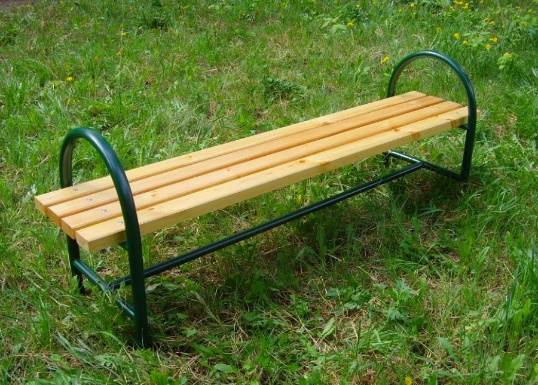 Скамья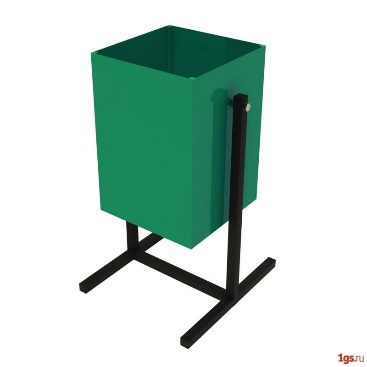 УрнаВид работЕдиница измеренияЕдиничная расценка, в ценах 1 кв.2017г., руб.Единичная расценка, в ценах 1 кв.2017г., руб.Единичная расценка, в ценах 1 кв.2017г., руб.Единичная расценка, в ценах 1 кв.2017г., руб.Строительство внутриквартального, дворового проезда, автостоянки с асфальтобетонным покрытием1 кв.мС бордюром 3700,00С бордюром 3700,00Без бордюра 1900,00Без бордюра 1900,00Ремонт внутриквартального, дворового проезда, автостоянки (верхний слой асфальтобетонного покрытия)1кв.мС бордюром 3220,00С бордюром 3220,00Без бордюра 1420,00Без бордюра 1420,00Строительство тротуара (пешеходной дорожки) с асфальтобетонным покрытием1 кв.мС бордюром 3200,00С бордюром 3200,00Без бордюра 1600,00Без бордюра 1600,00Ремонт тротуара (пешеходной дорожки) с фрезерованием верхнего слоя и асфальтобетонным покрытием1 кв.мС бордюром 1900,00С бордюром 1900,00Без бордюра 1500,00Без бордюра 1500,00Устройство тротуарной плитки1 кв.мС бордюром 1800,00С бордюром 1800,00Без бордюра 1200,00Без бордюра 1200,00Замена люков и кирпичных горловин (без стоимости люка) Замена люков и кирпичных горловин (со стоимостью люка)1 шт.4800,009900,004800,009900,004800,009900,004800,009900,00Установка скамейки1 шт.1000,001000,001000,001000,00Стоимость скамейки1 шт.4860,004860,004860,004860,00Установка урны для мусора1 шт.1000,001000,001000,001000,00Стоимость урны для мусора1 шт.2000,002000,002000,002000,00Стоимость наружного освещения1 п.м.По опорам2400,00Над подъездом дома1000,00Над подъездом дома1000,00Под землей2000,00Стоимость светильника1 шт.6000,006000,006000,006000,00Оборудование детских и (или) спортивных площадок (с установкой):КачелиГоркаКачалкаПесочницаДомик-беседкаКарусельДетский спортивный комплексШведская стенкаТеннисный столУдаропоглощающее покрытие1 шт.1 кв.м21000,0032000,0014000,0010200,0040000,0042000,0080000,0015000,0019000,003500,0021000,0032000,0014000,0010200,0040000,0042000,0080000,0015000,0019000,003500,0021000,0032000,0014000,0010200,0040000,0042000,0080000,0015000,0019000,003500,0021000,0032000,0014000,0010200,0040000,0042000,0080000,0015000,0019000,003500,00Организация автомобильных парковок1 кв. мС бордюром 3700,00С бордюром 3700,00Без бордюра 1900,00Без бордюра 1900,00Озеленение дворовых территорий: Посадка деревьевПосадка кустарникаПосев газонаСоздание цветника1 шт.1 кв.м1 кв.м3600,001500,00200,001510,003600,001500,00200,001510,003600,001500,00200,001510,003600,001500,00200,001510,00Устройство ливнеприемников 1 м.п.10000,0010000,0010000,0010000,00Устройство контейнерных площадокУстройство контейнерной площадки с ограждением на 1 контейнерСтоимость контейнераСтоимость бункера накопителя1 шт.1 шт.1 шт.25000,005700,0025000,0025000,005700,0025000,0025000,005700,0025000,0025000,005700,0025000,00Устройство пандуса1 шт.98000,0098000,0098000,0098000,00№ п/пАДРЕСНЫЙ ПЕРЕЧЕНЬ дворовых территорий нуждающихся в благоустройстве (с учетом их физического состояния) и подлежащих благоустройству в 2020 году исходя из минимального перечня работ по благоустройству (очередность благоустройства определяется в порядке поступления предложений заинтересованных лиц об участии в выполнении работ)1г.Южа, ул.Речная, д.8№ п/пАдрес общественной территории в Южском городском поселение1Зона озера Вазаль (прилегающая территория около плотины на р.Пионерка до ул.4-Рабочая, д.3) (1 место)**2Зона площади Ленина (2 место)**3Ивановская обл., г.Южа, ул.Черняховского (Монумент воинам, погибшим в годы ВОВ); Ивановская обл., г.Южа, площадь Юбилейная№ п/пАдрес общественной территории в Южском городском поселение1ТОС «Дружный» г. Южа Южского городского поселения: «Устройство комплекта тренажеров с навесом и турниками на территории ТОС «Дружный» в районе улиц Серова, Горького г. Южа»2ТОС «Пятачок» г. Южа Южского городского поселения: «Устройство комплекта тренажеров с навесом на территории ТОС «Пятачок» в районе улицы Стандартные дома г. Южа»3ТОС «Малая Родина» г. Южа, д. Реброво, д. Костяево, д. Тарантаево Южского городского поселения: «Устройство комплекта тренажеров с навесом на территории ТОС «Малая Родина» в районе ул. Механизаторов г. Южа Южского городского поселения»4ТОС «Преображенская слободка» г. Южа Южского городского поселения: «Устройство комплекта тренажеров с навесом на территории ТОС «Преображенская слободка» на перекрестке ул. Прогонная и ул. Северная г. Южа»5ТОС «Нефедово» д. Нефедово Южского городского поселения: «Устройство комплекта тренажеров с навесом на территории ТОС «Нефёдово» в районе ул. Центральная д. Нефёдово Южского городского поселения»АДРЕСНЫЙ ПЕРЕЧЕНЬ дворовых территорий, нуждающихся в благоустройстве (с учетом их физического состояния) и подлежащих благоустройству в 2021 - 2024 годах исходя из минимального перечня работ по благоустройству (очередность благоустройства определяется в порядке поступления предложений заинтересованных лиц об участии в выполнении работ)АДРЕСНЫЙ ПЕРЕЧЕНЬ дворовых территорий, нуждающихся в благоустройстве (с учетом их физического состояния) и подлежащих благоустройству в 2021 - 2024 годах исходя из минимального перечня работ по благоустройству (очередность благоустройства определяется в порядке поступления предложений заинтересованных лиц об участии в выполнении работ)№Адрес дворовой территории12345123451231232021 годг.Южа, ул. Арсеньевка д.№ 1г.Южа, ул. Арсеньевка д.№ 7г.Южа, ул.Осипенко д.№ 10г.Южа, ул.Горького д.№ 9г.Южа, ул.Осипенко, д.№ 122022 годг.Южа, ул.Революции д.№ 92г.Южа, ул.Революции д.№ 94г.Южа, ул. Куйбышева д.№ 34г.Южа, ул. Механизаторов д.№ 6г.Южа, Куйбышева д.№ №14                                                                    2023 годг.Южа, ул.Серова д. № 10г.Южа, ул.Стандартные дома д. № 1г.Южа, ул.Стандартные дома д. № 2                                                                    2024 годг.Южа, ул.Стандартные дома д. № 3г.Южа, ул.Стандартные дома д. № 4г.Южа, ул.Стандартные дома д. № 5